19 мая 2017  приглашаем на  семинар по теме:Теория:10.00-12.00. Скинбустеры Restylane: векторный лифтинг, канюльные  методики Клинические и биомеханические эффекты, зоны и  техники. Протоколы лечения скинбустерами Restylane. Отдаленные результаты процедур с  Restylane Vital.  Практика:12.30 – 15.00  Демонстрация процедур. Постановка руки на моделях препаратами  Рестилайн Витал и Витал Лайт.Условие участия: покупка шприца из линейки Рестилайн со скидкой 20%. Обязательно наличие диплома врача.Запись обязательна по телефонам: (3452) 63-17-50, 63-18-23, 63-12-33. Место проведения: г. Тюмень, ул. Водопроводная, 6. 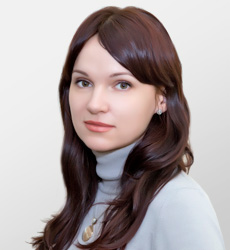 "Применение скинбустеров Рестилайн для  омоложения кожи лица, шеи и рук. Особенности применения, качественные характеристики и техники введения"Тренер Голоднева И.Г. - врач-дерматовенеролог, косметолог, сертифицированный тренер компании Galderma (Тюмень).